CERCLE BRUGGE KSV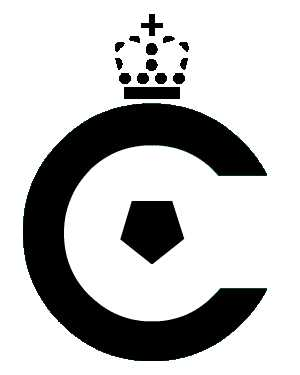 JEUGDCOMITEWEDSTRIJDVERSLAGCategorie:  -17Datum – uur:  14-09-2013  14uWedstrijd: cercle - lokerenUitslag:  0 - 2Verslag:Doelpuntenmakers:Samenstelling van de ploeg: